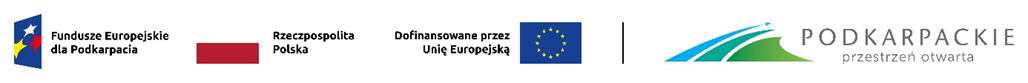 Opis zmian kryteriów wyboru projektów dla programu regionalnego Fundusze Europejskie dla Podkarpacia 2021-2027 – EFS+ Zmiany wprowadzone do dokumentu w porównaniu do wersji z dnia 25 kwietnia 2023 r. obejmują: przyjęcie kryteriów wyboru projektów dla wybranych typów w ramach Działań SZOP FEP 2021-2027:Priorytet 7 Kapitał ludzki gotowy do zmianDziałanie 7.12 Szkolnictwo ogólne (nabór konkurencyjny i niekonkurencyjny),Działanie 7.13 Szkolnictwo zawodowe (nabór konkurencyjny),Działanie 7.15 Aktywna integracja (nabór konkurencyjny: typ 2),Działanie 7.17 Integracja społeczno-gospodarcza obywateli państw trzecich (nabór niekonkurencyjny: typy 1-5),Działanie 7.18 Usługi społeczne i zdrowotne świadczone w społeczności lokalnej (nabór konkurencyjny: typy 1-3),Działanie 7.19 Integracja społeczna (nabór niekonkurencyjny: typy 1-7), Priorytet 10 Pomoc techniczna EFS+Działanie 10.1 Pomoc techniczna EFS+.korektę kryteriów wyboru projektów zatwierdzonych w dniu 25 kwietnia 2023 r. dla Działań SZOP FEP 2021-2027:Priorytet 7 Kapitał ludzki gotowy do zmianDziałanie 7.12 – w sekcji 4.5 zmodyfikowano nazwę działania celem ujednolicenia z zapisami SZOP FEP 2021-2027,Działanie 7.12 Szkolnictwo ogólne – w sekcji 4.5.1 w specyficznym kryterium dostępu nr 2 (Stypendia dla uczniów zdolnych - szkolnictwo ogólne) zmodyfikowano zapisy w następujących punktach: 1, 5, 6,Działanie 7.12 Szkolnictwo ogólne – w sekcji 4.5.2 w specyficznym kryterium dostępu nr 2 (Stypendia dla uczniów  – rozwój edukacyjny i sportowy) zmodyfikowano zapisy w następujących punktach: 1, 5, 6,Działanie 7.13 – w sekcji 4.6 zmodyfikowano nazwę działania celem ujednolicenia z zapisami SZOP FEP 2021-2027,Działanie 7.13 Szkolnictwo zawodowe – w sekcji 4.6.1 w specyficznym kryterium dostępu nr 2 (Stypendia dla uczniów zdolnych - szkolnictwo zawodowe) zmodyfikowano zapis dotyczący sposobu weryfikacji kryterium ucznia szczególnie uzdolnionego.Rzeszów, 28.06.2023 r.